ẢNH ĐẸP NGỘ NGHĨNH CÁC BÉ LỚP D1 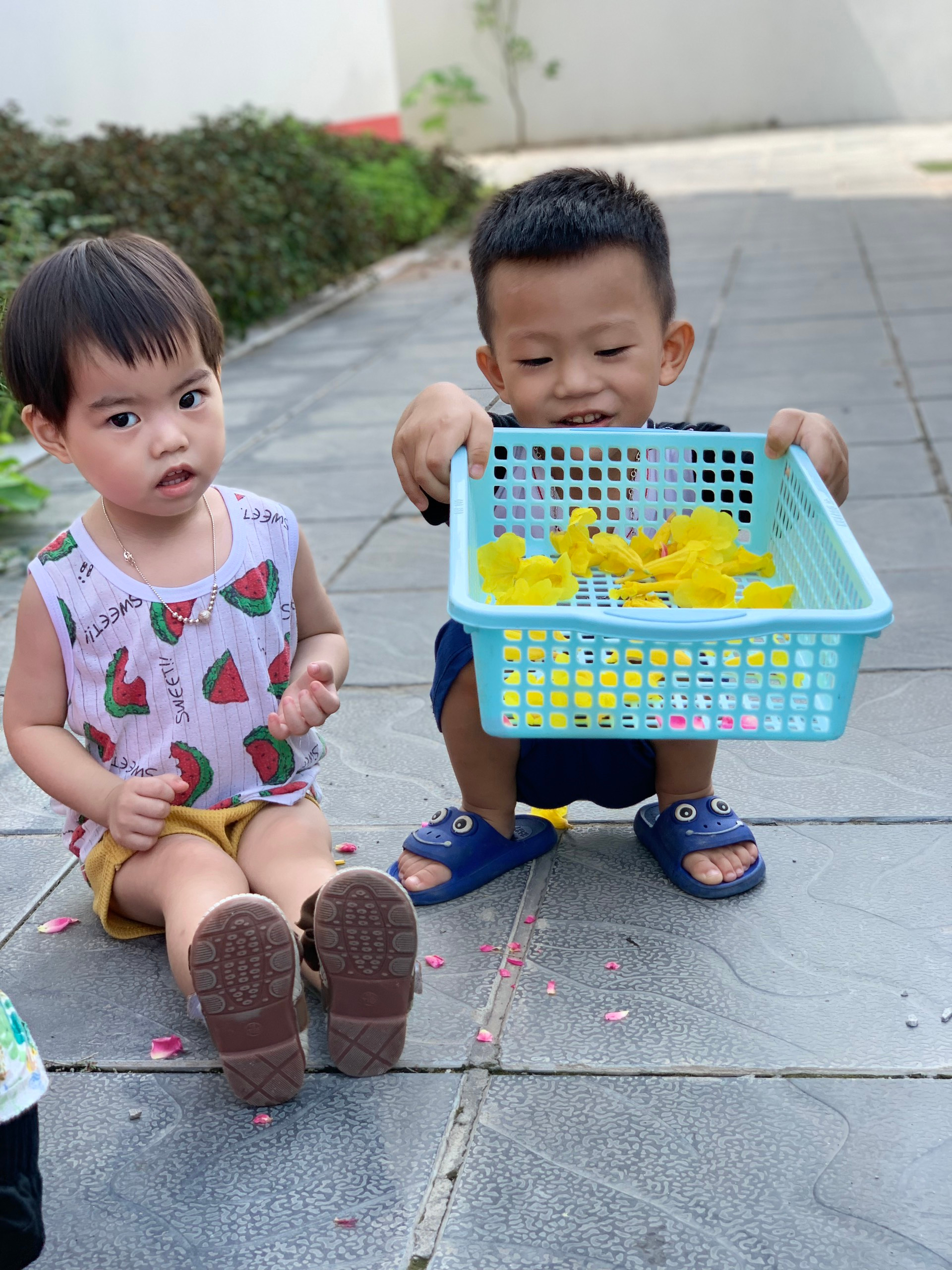 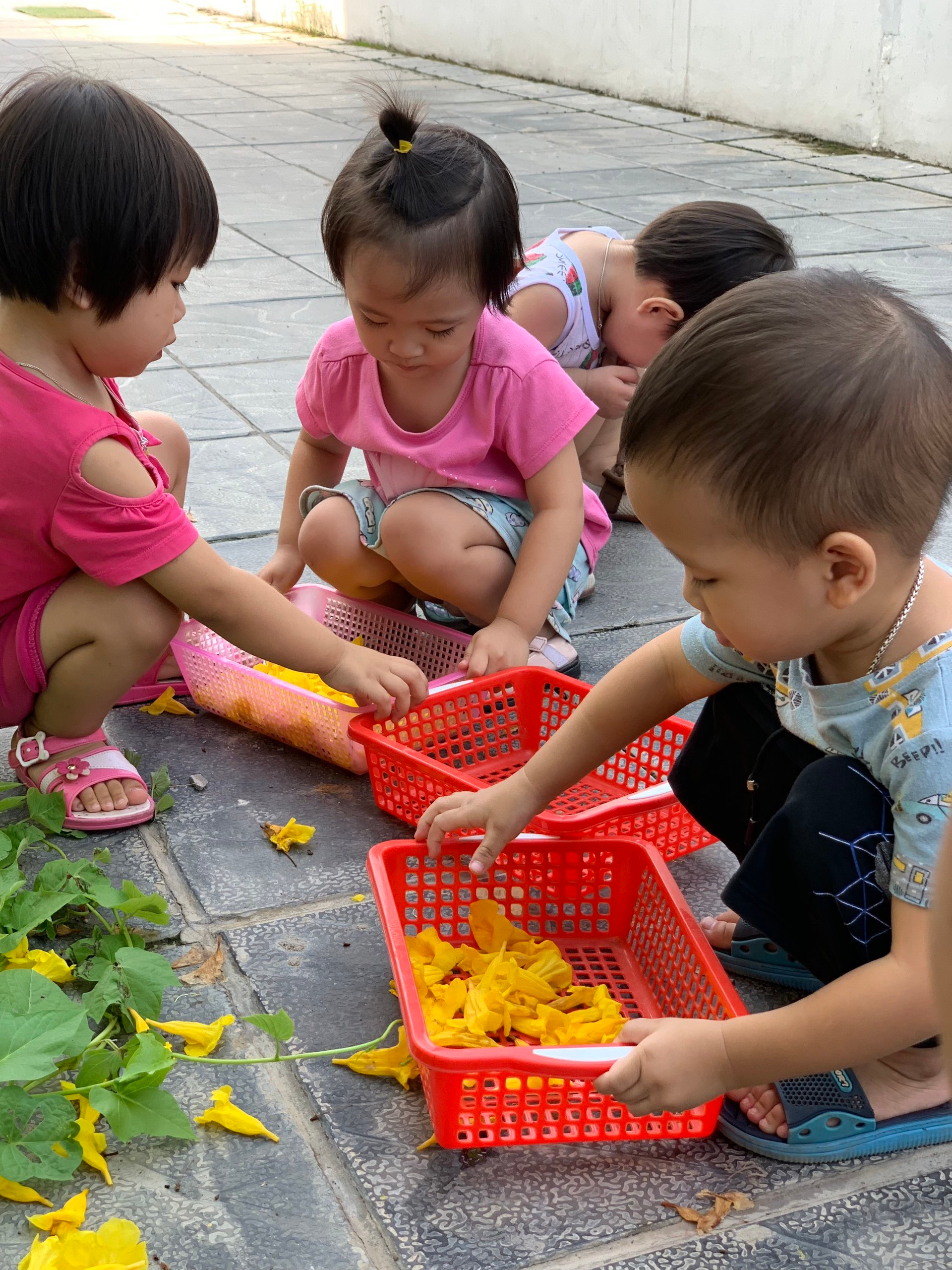 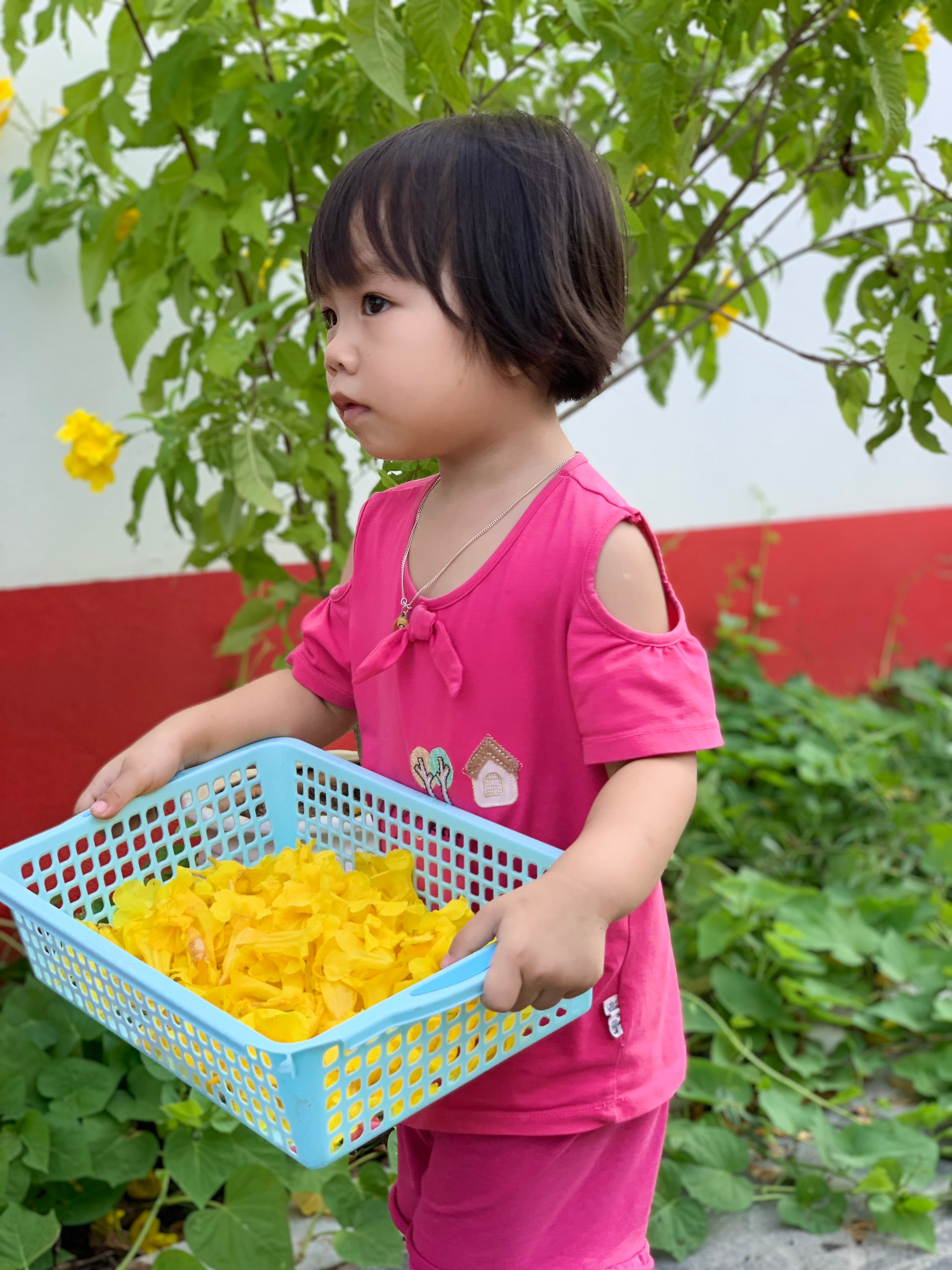 